Publicado en Madrid el 16/04/2020 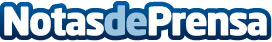 Riot Games anuncia los planes iniciales para el competitivo de VALORANT Riot lanza una guía para permitir a terceros la organización de torneos en la comunidadDatos de contacto:Francisco Diaz637730114Nota de prensa publicada en: https://www.notasdeprensa.es/riot-games-anuncia-los-planes-iniciales-para Categorias: Telecomunicaciones Juegos Otros deportes http://www.notasdeprensa.es